Это острая кишечная инфекция, возбудителем которой является норовирус – один из известных разновидностей кишечных вирусов, о котором вдруг заговорили 
в последнее время в связи с подъемом заболеваемости норовирусной инфекцией 
в мире.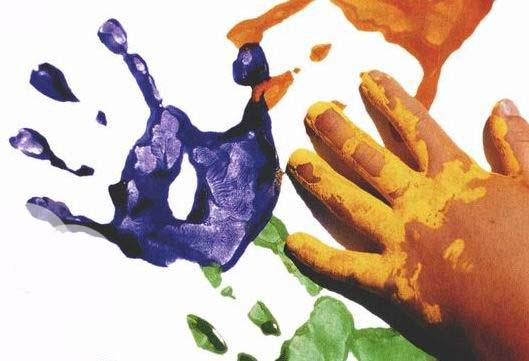 Норовирус очень заразен:  всего 10-100 частиц вируса достаточно для заражения. 
Вирус выделяется от больного человека 
с естественными отправлениями и другими выделениями, например, с рвотой. Инфицированный человек может заразить окружающих на пике заболевания и в течение следующих 48 часов. Человек может быть заразен в течение нескольких недель (обычно 7-14 дней) после выздоровления, что 
и обуславливает заражение окружающих 
и эпидемическую опасность.Установлено, что случаи заболевания норовирусной инфекцией, в том числе вспышки, регистрируются в течение всего года, с сезонным пиком в осенне-зимний период.контактно-бытовой (попадание 
в организм вируса через немытые руки, предметы обихода, посуду 
и т.д.);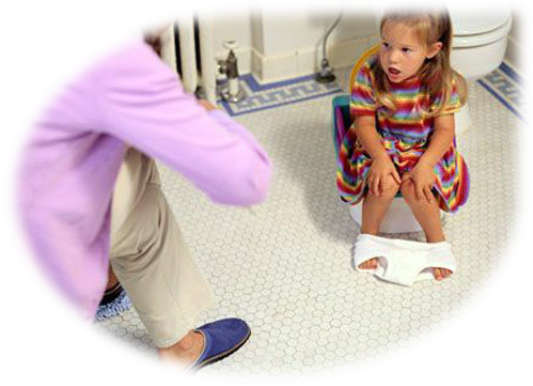 пищевой (человек заражается, 
употребив в пищу немытые фрукты, овощи или продукты питания, инфицированные больным во время приготовления им пищи);водный (человек заражается, выпив некоторое количество жидкости, содержащей вирус);воздушно-капельный 
(в результате вдыхания человеком воздуха, который содержит вирусные частицы).Чаще всего передача вируса происходит от больного человека 
к здоровому через предметы обихода.В отличие от бактерий кишечные вирусы 
в пищевых продуктах, воде, на поверхности предметов не размножаются, но долго выживают. Это характерно и для норовирусов: влажная уборка с обычными моющими и спиртосодержащими средствами не обеспечивает его уничтожение, вирус устойчив к высыханию, замораживанию, нагреванию до 
60 градусов. Погибает он только от хлорсодержащих дезинфицирующих средств.Человек чаще заболевает через 
24-48 часов после заражения. Это, как правило, самоизлечивающаяся болезнь. 
Ее характерные признаки - тошнота, рвота, незначительное повышение температуры тела, диарея (понос), симптомы общей интоксикации, проявляющихся слабостью 
и бледностью кожных покровов. Симптомы могут продолжаться несколько дней, 
и если игнорировать и не бороться 
с обезвоживанием организма, заболевание чревато серьезными последствиями.Норовирусная инфекция поражает все возрастные группы.Особое внимание необходимо уделять детям, так как малыши очень часто тянут в рот разные предметы, в том числе игрушки, при прогулках на улице, на детской площадке и т.п.Именно поэтому у детей часто возникают кишечные инфекции.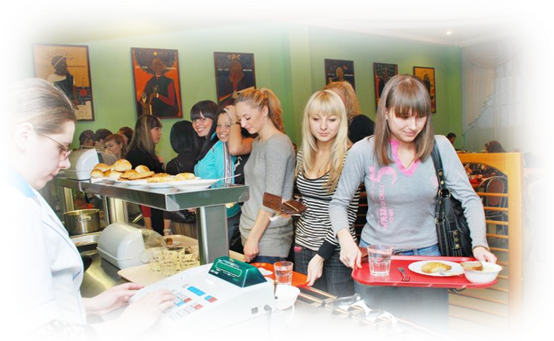  
Кроме того, дети и подростки часто бывают объединены в детские коллективы (детский сад, школа, кружок, детский лагерь и т.д.), 
где довольно быстро может произойти распространение любой инфекции, в том числе и норовирусной.Наиболее опасен норовирус для физически ослабленных лиц, престарелых 
и детей. Известны даже случаи летального исхода от данной инфекции.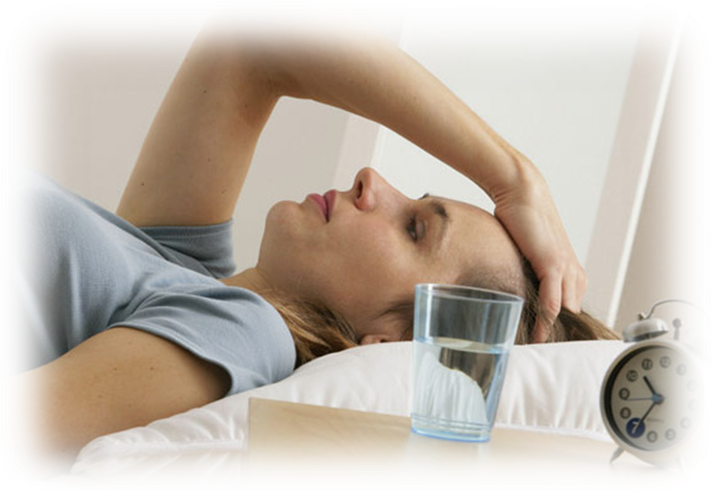 После болезни организм вырабатывает иммунитет к вирусу, но на очень короткий период (до 8 недель). После этого срока человек может снова заразиться норовирусом и заболеть.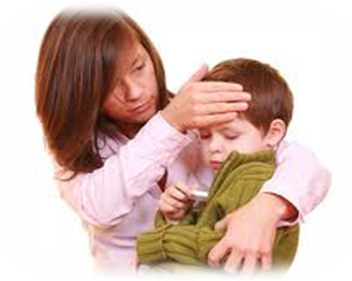 избегать прямого контакта с больными людьми;соблюдать правила личной гигиены (тщательное мытье рук перед едой и приготовлением пищи, перед и после ухода за больным, после туалета); следить за чистотой рук детей, учить их правилам личной гигиены;тщательно мыть под проточной водой и затем обдавать кипятком овощи и фрукты, употреблять в пищу термически 
обработанные продукты;отделять сырые продукты от приготовленных; использовать разделочный инвентарь (ножи, разделочные доски) отдельно для сырых и готовых продуктов, салатов, хлеба;выбирать свежие и непорченые продукты;хранить продукты при безопасной температуре, и не хранить приготовленную пищу долго даже в холодильнике;всегда промывать и дезинфицировать после приготовления пищи все используемые поверхности и кухонные принадлежности;употреблять гарантированно безопасную 
воду и напитки (кипяченая вода, напитки 
в заводской упаковке); при купании в водоемах и бассейнах не допускать попадания воды в рот;во время болезни оставаться дома, не идти в школу, детский сад или на работу;если в доме уже есть заболевший, то необходимо очень внимательно следить 
за гигиеной: не менее одного раза в день проводить обработку всех поверхностей, 
с которыми контактировал больной человек (корпус кровати, прикроватные столики, санузлы, дверные ручки и т.д.); все вещи, которые были 
загрязнены рвотными 
массами больного, сразу же 
стирайте при температуре не
менее 60 градусов.
Защита 
от норовирусной инфекции
и других  кишечных 
инфекций,    
вызванных вирусами, - 
это не только меры 
личной гигиенической 
профилактики, 
но и своевременное 
обращение за 
медицинской помощью 
в территориальное учреждение здравоохранения, тем более, 
если заболели ДЕТИ!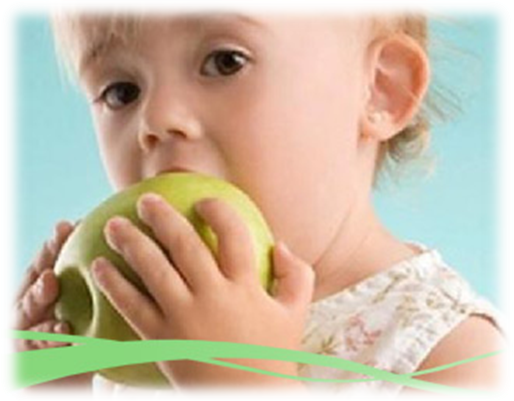 